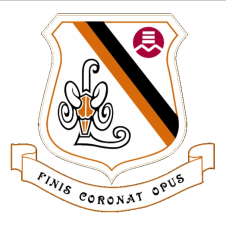 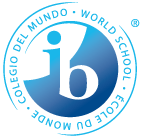 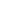 École Secondaire LAURIER MACDONALD High School7355 Viau, Saint-Leonard  H1S 3C2Tel: 514-374-6000  Fax: 514-374-7220______________________________________________________COURSE STANDARDS AND PROCEDURESCOURSE:	 Secondary Three Visual Arts CLASS RESOURCES: Textbooks, workbooks, novels, websites, online supports, etc.                    By engaging in inquiry-based projects, Visual Arts provides opportunities for students to develop their skills in creativity and problem-solving through discovery and exploration of the elements and principles of art.

COURSE DESCRIPTION: Overview of the course’s content and objectives, and how they will be addressed through the course content and curriculum.	By engaging in inquiry-based projects, Visual Arts provides opportunities for students to develop their skills in creativity and problem-solving through discovery and exploration of the elements and principles of art.

MYP AIMS ADDRESSED BY THE COURSE: What are the aims/objectives of the course?  How do these relate to the MEES competencies?
FUNDAMENTAL IB CONCEPTS: Identify the MYP fundamental concepts (communication, intercultural awareness and holistic learning) specific to the subject and explain how they will be incorporated.	The fundamental concept of holistic learning is incorporated into Visual Arts as students are required to draw upon prior knowledge and experiences as part of their creative process.
KEY INSTRUCTIONAL STRATEGIES/APPROACHES TO LEARNING:  Which ATLs will be addressed in the course and how? How will the content be delivered to the students?Creative Thinking skills will be developed as students engage in inquiry-based projects as a means of creative expression.
IB MYP LEARNER PROFILE:  Identify which profile attributes will be addressed in the course and how.“Creative” by engaging in inquiry-based learning projects. “Risk-taker” by providing opportunities for students to experiment with unfamiliar methods and techniques.FORMATIVE & SUMMATIVE ASSESSMENT INCLUDING MYP ASSESSMENT: MYP Course AimsMEES Course Objectives
Create and present artDevelop skills specific to the disciplineEngage in a process of creative exploration and (self-)discoveryMake purposeful connections between investigation and practiceUnderstand the relationship between art and its contextsRespond to and reflect on artDeepen their understanding of the world.
Uses ideas to create a visual arts workUses transforming gestures and elements of visual arts languageOrganizes his/her visual arts productionShares his/her experience of visual arts creationAnalyzes a work or production Interprets the meaning of the work or production Makes a critical and aesthetic judgmentShares his/her appreciation experienceTerm 1 (40% of School Course Grade)Term 1 (40% of School Course Grade)Term 1 (40% of School Course Grade)Competencies targetedEvaluation methodsTimelineCompetency 1: Creates Personal / Media Images: 70%Competency 2: Appreciates Images: 30% -Inquiry-based research assignments- Project-based artworks- In-class quizzesSept. 2022 - June 2023Communication to students and parentsMaterials requiredMaterials requiredGoogle ClassroomE-mailMosaikSketchbookPencilEraserColored PencilsRulerScissorsGlue StickInternet ConnectionSharpie markers Markers Cell Phone to connect to google classroom to hand in work and or submit in class if not possible SketchbookPencilEraserColored PencilsRulerScissorsGlue StickInternet ConnectionSharpie markers Markers Cell Phone to connect to google classroom to hand in work and or submit in class if not possible IB MYP CriterionExamples of assessment/feedback both formative and/or summative
Examples of assessment/feedback both formative and/or summative

Objective A: Knowing & UnderstandingObjective B: Developing SkillsObjective C: Thinking CreativelyObjective D: Responding
In-class formative assessment of student work in sketchbooksSummative research assignmentSummative assessment artworks submitted via Google Classroom and in-classOpportunities for students to re-submit unsatisfactory assignments
In-class formative assessment of student work in sketchbooksSummative research assignmentSummative assessment artworks submitted via Google Classroom and in-classOpportunities for students to re-submit unsatisfactory assignmentsAdditional Information/SpecificationsThis course does not have a final exam. The final course grade comes entirely from the school course grade.